Приложение 1 к распоряжениюот __._________ 2021 №_____проект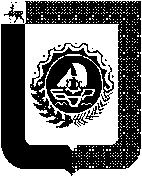 Администрация городского округа город БорНижегородской областиПОСТАНОВЛЕНИЕОб утверждении Программы профилактики рисков причинения вреда (ущерба) охраняемым законом ценностям в сфере муниципального контроля в области охраны и использования особо охраняемых природных территорий  в городском округе город Бор Нижегородской области на 2022 год  В соответствии с частью 4 статьи 44 Федерального закона от 31 июля 2020 года № 248-ФЗ «О государственном контроле (надзоре) и муниципальном контроле в Российской Федерации», Постановлением Правительства Российской Федерации от 25 июня 2021 года №990 «Об утверждении правил разработки и утверждения контрольными (надзорными) органами программы профилактики рисков причинения вреда (ущерба) охраняемым законом ценностям»,   администрация городского округа город Бор Нижегородской области постановляет:1. Утвердить прилагаемую Программу профилактики рисков причинения вреда (ущерба) охраняемым законом ценностям в сфере муниципального контроля в области охраны и использования особо охраняемых природных территорий  в городском округе город Бор Нижегородской области на 2022 год.2. Настоящее постановление вступает в силу после официального опубликования, но не ранее 1 января 2022 года.3.  Общему отделу администрации городского округа г. Бор (Е.А. Копцова) обеспечить опубликование в газете «Бор сегодня», сетевом издании «Бор-оффициал» и размещение на официальном сайте органа местного самоуправления www.borcity.ru.Глава местного самоуправления                                                     А.В.БоровскийМ.И. Бычкова8(83159) 9-13-89Утверждена постановлением администрациигородского округа город БорНижегородской областиот __________ года № _____Программа профилактики рисков причинения вреда (ущерба) охраняемым законом ценностям в сфере муниципального контроля в области охраны и использования особо охраняемых природных территорий  в городском округе город Бор Нижегородской области на 2022 год.Раздел 1. Анализ текущего состояния осуществления муниципального контроля в области охраны и использования особо охраняемых природных территорий, описание текущего развития профилактической деятельности контрольного (надзорного) органа, характеристика проблем, на решение которых направлена программа профилактики.	Программа профилактики рисков причинения вреда (ущерба) охраняемым законом ценностям в сфере муниципального контроля в области охраны и использования особо охраняемых природных территорий  в городском округе город Бор Нижегородской области на 2022 год разработана в соответствии с Федеральным законом от 31 июля 2020г. №248-ФЗ «О государственном контроле (надзоре) и муниципальном контроле в Российской Федерации», Федеральным законом от 14.03.1995 №33-ФЗ «Об особо охраняемых природных территориях», Федеральным законом от 06 октября 2003г. №131-ФЗ «Об общих принципах организации местного самоуправления в Российской Федерации», Закона Нижегородской области от 8 августа 2008 года №98-З «Об особо охраняемых природных территориях в Нижегородской области», Постановлением Правительства Российской Федерации от 25 июня 2021 года № 990 «Об утверждении правил разработки и утверждения контрольными (надзорными) органами программы профилактики рисков причинения вреда (ущерба) охраняемым законом ценностям».	Мероприятия по профилактике рисков причинения вреда (ущерба) охраняемым законом ценностям в сфере муниципального контроля в области охраны и использования особо охраняемых природных территорий  в городском округе город Бор Нижегородской области, осуществляются должностными лицами (инспекторами) по осуществлению муниципального контроля в области охраны и использования особо охраняемых природных территорий.	Муниципальный контроль в области охраны и использования особо охраняемых природных территорий представляет собой деятельность администрации городского округа Бор Нижегородской области (далее - администрация), направленную на предупреждение, выявление и пресечение нарушений обязательных требований (далее - требований природоохранного законодательства), осуществляемую в пределах полномочий администрации посредством профилактики нарушений требований природоохранного законодательства, соблюдение гражданами, в том числе осуществляющими предпринимательскую деятельность, являющимися индивидуальными предпринимателями, а также организациями, являющимися юридическими лицами (далее - контролируемые лица), требований природоохранного законодательства, выявления их нарушений, принятия предусмотренных законодательством Российской Федерации мер по пресечению выявленных нарушений требований природоохранного законодательства, устранению их последствий и (или) восстановлению правового положения, существовавшего до возникновения таких нарушений.	Муниципальный контроль в области охраны и использования особо охраняемых природных территорий осуществляется в отношении расположенных в границах городского округа город Бор Нижегородской области ООПТ местного значения и направлен на достижение общественно значимых результатов, связанных с минимизацией риска причинения вреда (ущерба) охраняемым законом ценностям, вызванного нарушениями требований природоохранного законодательства. 	При осуществлении муниципального контроля в области охраны и использования особо охраняемых природных территорий проведение профилактических мероприятий, направленных на снижение риска причинения вреда (ущерба), является приоритетным по отношению к проведению контрольных мероприятий (далее также - проверка).	Муниципальный контроль в области охраны и использования особо охраняемых природных территорий осуществляется в отношении граждан, в том числе осуществляющих деятельность в качестве индивидуальных предпринимателей, организаций, в том числе коммерческих и некоммерческих организаций любых форм собственности и организационно-правовых форм (далее - контролируемые лица). 	Муниципальный контроль в области охраны и использования особо охраняемых природных территорий в городском округе город Бор Нижегородской области  направлен на:- обеспечение соблюдения юридическими лицами, индивидуальными предпринимателями и гражданами природоохранного законодательства в границах ООПТ местного значения на территории городского округа город Бор Нижегородской области;- обеспечение эффективного использования и охраны ООПТ местного значения на территории городского округа город Бор Нижегородской области в целях сохранения уникальных и типичных природных комплексов и объектов, достопримечательных природных образований, объектов растительного и животного мира, их генетического фонда, экологического воспитания населения;- защиту муниципальных и общественных интересов, а также прав юридических лиц, индивидуальных предпринимателей и граждан в области охраны и использования ООПТ местного значения на территории городского округа город Бор Нижегородской области.	Администрация городского округа город Бор Нижегородской области осуществляет муниципальный контроль в области охраны и использования особо охраняемых природных территорий за соблюдением:	- требований по охране и использованию ООПТ местного значения на территории городского округа город Бор Нижегородской области;	- требований по сохранению элементов природной среды, необходимых для удовлетворения рекреационных потребностей населения в области ООПТ на территории городского округа город Бор Нижегородской области;	- требований по соблюдению санитарно-гигиенического состояния в области ООПТ на территории городского округа город Бор Нижегородской области;	- требований, связанных с защитой населения от неблагоприятных антропогенных и природно-климатических факторов воздействия окружающей среды в области ООПТ на территории городского округа город Бор Нижегородской области.	Проведение профилактических мероприятий, направленных на соблюдение подконтрольными субъектами обязательных требований природоохранного законодательства, на побуждение подконтрольных субъектов к добросовестности, должно способствовать улучшению в целом ситуации, снижению количества выявляемых нарушений обязательных требований в указанной сфере. 	В целях профилактики нарушений обязательных требований природоохранного законодательства на официальном сайте в сети «Интернет»: www.borcity.ru размещены нормативные правовые акты, регламентирующие обязательные требования в сфере муниципального контроля в области охраны и использования особо охраняемых природных территорий.Раздел 2. Цели и задачи Программы.	Программа реализуется в целях:	- обеспечения доступности информации об обязательных требованиях, требованиях, установленных федеральным законодательством, законодательством Нижегородской области, муниципальными правовыми актами;	- предупреждения нарушений обязательных требований субъектами, в отношении которых осуществляется муниципальный контроль в области охраны и использования особо охраняемых природных территорий;	- устранения причин, факторов и условий, способствующих нарушению субъектами, в отношении которых осуществляется муниципальный контроль в области охраны и использования особо охраняемых природных территорий, обязательных требований;	- создания у подконтрольных субъектов мотивации к добросовестному поведению;	- снижения уровня ущерба, причиняемого охраняемым законом ценностям.Для достижения целей Программы выполняются следующие задачи:	- осуществление анализа выявленных в результате проведения муниципального контроля в области охраны и использования особо охраняемых природных территорий нарушений субъектами, в отношении которых осуществляется муниципальный контроль в области охраны и использования особо охраняемых природных территорий, обязательных требований;	- выявление и устранение причин, факторов и условий, способствующих нарушениям субъектами, в отношении которых осуществляется муниципальный контроль в области охраны и использования особо охраняемых природных территорий, обязательных требований;	- информирование субъектов, в отношении которых осуществляется муниципальный контроль в области охраны и использования особо охраняемых природных территорий, о соблюдении обязательных требований;	- принятие мер по устранению причин, факторов и условий, способствующих нарушению субъектами, в отношении которых осуществляется муниципальный контроль в области охраны и использования особо охраняемых природных территорий, обязательных требований;	- повышение уровня информированности субъектов, в отношении которых осуществляется муниципальный контроль в области охраны и использования особо охраняемых природных территорий в области природоохранного законодательства. Раздел 3. Перечень профилактических мероприятий, проводимых в сфере муниципального контроля в области охраны и использования особо охраняемых природных территорий в городском округе город Бор Нижегородской области на 2022 год.	Цели и задачи Программы осуществляются посредством реализации мероприятий, предусмотренных Планом мероприятий по профилактике рисков причинения вреда (ущерба) охраняемыми законом ценностями в сфере муниципального контроля в области охраны и использования особо охраняемых природных территорий в городском округе город Бор Нижегородской области на 2022 год.Раздел 4. Показатели результативности и эффективности программы профилактики.	В целях оценки результативности проводимых профилактических мероприятий используются следующие количественные и качественные показатели:	- количество проведенных профилактических мероприятий;	- количество контролируемых лиц, в отношении которых проведены профилактические мероприятия;	- доля лиц, в отношении которых проведены профилактические мероприятия (показатель устанавливается в процентах от общего количества контролируемых лиц);	- сокращение количества контрольных (надзорных) мероприятий при  увеличении профилактических мероприятий с целью улучшения состояния деятельности контролируемых лиц.	Непосредственные результаты:	- информирование контролируемых лиц путем размещения в открытом доступе на официальном сайте в сети «Интернет»: www.borcity.ru в разделе "муниципальный контроль":	правовых актов и их отдельных частей (положений), содержащих обязательные требования, соблюдение которых оценивается при осуществлении муниципального контроля в области охраны и использования особо охраняемых природных территорий;	обобщенной правоприменительной практики при осуществлении муниципального контроля в области охраны и использования особо охраняемых природных территорий; 	иных материалов.	- вовлечение в регулярное взаимодействие, конструктивное сотрудничество с контролируемыми лицами;	- обеспечение единообразных подходов к применению обязательных требований законодательства.  	Показатели эффективности:	- минимизация ресурсных затрат  при осуществлении муниципального контроля в области охраны и использования особо охраняемых природных территорий за счет снижения административного давления, четкого дифференцирования случаев, в которых допустимо, целесообразно  и максимально эффективно объявление предостережения о недопустимости нарушения обязательных требований, а не проведение внеплановой проверки. Данный показатель не поддается прогнозированию. 	- снижение количества нарушений обязательных требований природоохранного законодательства Российской Федерации. ___.___.2021№______Наименование ПрограммыПрограмма профилактики рисков причинения вреда (ущерба) охраняемым законом ценностям в сфере муниципального контроля в области охраны и использования особо охраняемых природных территорий  в городском округе город Бор Нижегородской области на 2022 год.Правовые основания разработки ПрограммыФедеральный закон от 31 июля 2020 года № 248-ФЗ «О государственном контроле (надзоре) и муниципальном контроле в Российской Федерации», Постановлением Правительства Российской Федерации от 25 июня 2021 года № 990 «Об утверждении правил разработки и утверждения контрольными (надзорными) органами программы профилактики рисков причинения вреда (ущерба) охраняемым законом ценностям»Разработчик Программы Инспекция муниципального земельного контроля Департамента имущественных и земельных отношений администрации городского округа город Бор Нижегородской областиЦели Программы- сокращение количества нарушений юридическими лицами, индивидуальными предпринимателями и физически лицами (далее – субъекты профилактики) обязательных требований природоохранного законодательства на территории городского округа город Бор Нижегородской области- обеспечение доступности информации об обязательных требованияхЗадачи Программы - выявление и устранение причин, факторов и условий, способствующих нарушениям субъектами профилактики обязательных требований природоохранного законодательства на территории городского округа город Бор Нижегородской области;- повышение уровня правовой грамотности субъектов профилактики в области природоохранного законодательства;- повышение прозрачности системы контрольно-надзорной деятельности подконтрольных субъектов;- формирование единого понимания обязательных требований у всех участников надзорной деятельности; - создание системы консультирования подконтрольных субъектов, в том числе с использованием современных информационно-телекоммуникационных технологийСроки и этапы реализации Программы 2022 годОжидаемые конечные результаты реализации Программы- минимизирование количества нарушений субъектами профилактики обязательных требований природоохранного законодательства;- увеличение 	доли 	законопослушных подконтрольных субъектов;- уменьшение административной нагрузки подконтрольных субъектов;- снижение издержек контрольно-надзорной деятельностиСтруктура ПрограммыПрограмма содержит следующие разделы: 1. Анализ текущего состояния осуществления муниципального контроля в области охраны и использования особо охраняемых природных территорий, описание текущего развития профилактической деятельности контрольного (надзорного) органа, характеристика проблем, на решение которых направлена программа профилактики;2. Цели и задачи Программы;3. Перечень профилактических мероприятий, проводимых в сфере муниципального контроля в области охраны и использования особо охраняемых природных территорий в городском округе город Бор Нижегородской области на 2022 год;4.Показатели результативности и эффективности программы профилактики.№п/пНаименование мероприятияНаименование мероприятияСрок исполненияОтветственный исполнитель№п/пНаименование мероприятияНаименование мероприятияСрок исполненияОтветственный исполнитель123451В соответствии с Федеральным законом от 31 июля 2020 № 248-ФЗ «О государственном контроле (надзоре) и муниципальном контроле в Российской Федерации» при осуществлении муниципального контроля в области охраны и использования особо охраняемых природных территорий в городском округе город Бор Нижегородской области могут проводиться следующие виды профилактических мероприятий: 1) информирование; 2) обобщение правоприменительной практики; 3) объявление предостережений; 4) консультирование; 5) профилактический визит.1) Информирование осуществляется посредством размещения сведений, предусмотренных частью 3 статьи 46 Федерального закона от 31 июля 2020 № 248-ФЗ «О государственном контроле (надзоре) и муниципальном контроле в Российской Федерации» на официальном сайте в сети «Интернет»: www.borcity.ru, в средствах массовой информации, через личные кабинеты контролируемых лиц в государственных информационных системах (при их наличии) и в иных формах. В течении года ( по мере необходимости)Сотрудники отдела муниципального земельного контроля1В соответствии с Федеральным законом от 31 июля 2020 № 248-ФЗ «О государственном контроле (надзоре) и муниципальном контроле в Российской Федерации» при осуществлении муниципального контроля в области охраны и использования особо охраняемых природных территорий в городском округе город Бор Нижегородской области могут проводиться следующие виды профилактических мероприятий: 1) информирование; 2) обобщение правоприменительной практики; 3) объявление предостережений; 4) консультирование; 5) профилактический визит.2) Обобщение правоприменительной практики осуществляется посредством сбора и анализа данных о проведенных контрольных (надзорных) мероприятиях и их результатах.По итогам обобщения правоприменительной практики готовится доклад, содержащий результаты обобщения правоприменительной практики по осуществлению муниципального контроля в области охраны и использования особо охраняемых природных территорий, который утверждается приказом (распоряжением) руководителя органа муниципального контроля в области охраны и использования особо охраняемых природных территорий и размещается один раз в год, в срок до 1 июля года, следующего за отчетным годом, на официальном сайте органа муниципального контроля в области охраны и использования особо охраняемых природных территорий в информационно-телекоммуникационной сети «Интернет»: www.borcity.ru.Орган муниципального контроля в области охраны и использования особо охраняемых природных территорий обеспечивает публичное обсуждение проекта доклада о правоприменительной практике.В течении года ( по мере необходимости)Сотрудники отдела муниципального земельного контроля1В соответствии с Федеральным законом от 31 июля 2020 № 248-ФЗ «О государственном контроле (надзоре) и муниципальном контроле в Российской Федерации» при осуществлении муниципального контроля в области охраны и использования особо охраняемых природных территорий в городском округе город Бор Нижегородской области могут проводиться следующие виды профилактических мероприятий: 1) информирование; 2) обобщение правоприменительной практики; 3) объявление предостережений; 4) консультирование; 5) профилактический визит.3) Предостережение о недопустимости нарушения обязательных требований объявляется контролируемому лицу в случае наличия у органа муниципального контроля в области охраны и использования особо охраняемых природных территорий сведений о готовящихся нарушениях обязательных требований и (или) в случае отсутствия подтверждения данных о том, что нарушение обязательных требований причинило вред (ущерб) охраняемым законом ценностям либо создало угрозу причинения вреда (ущерба) охраняемым законом ценностям. Предостережения объявляются руководителем (заместителем руководителя) органа муниципального контроля в области охраны и использования особо охраняемых природных территорий не позднее 30 дней со дня получения указанных сведений. Предостережение оформляется в письменной форме или в форме электронного документа и направляется в адрес контролируемого лица.Объявляемые предостережения о недопустимости нарушения обязательных требований регистрируются в журнале учета предостережений с присвоением регистрационного номера.В случае объявления органом муниципального контроля в области охраны и использования особо охраняемых природных территорий предостережения о недопустимости нарушения обязательных требований контролируемое лицо вправе подать возражение в отношении указанного предостережения в срок не позднее 30 дней со дня получения им предостережения. Возражение в отношении предостережения рассматривается органом муниципального контроля в области охраны и использования особо охраняемых природных территорий в течение 30 дней со дня получения. В результате рассмотрения возражения контролируемому лицу направляется ответ с информацией о согласии или несогласии с возражением. В случае несогласия с возражением указываются соответствующие обоснования.В течении года ( по мере необходимости)Сотрудники отдела муниципального земельного контроля1В соответствии с Федеральным законом от 31 июля 2020 № 248-ФЗ «О государственном контроле (надзоре) и муниципальном контроле в Российской Федерации» при осуществлении муниципального контроля в области охраны и использования особо охраняемых природных территорий в городском округе город Бор Нижегородской области могут проводиться следующие виды профилактических мероприятий: 1) информирование; 2) обобщение правоприменительной практики; 3) объявление предостережений; 4) консультирование; 5) профилактический визит.4) Консультирование контролируемых лиц осуществляется должностным лицом органа муниципального контроля в области охраны и использования особо охраняемых природных территорий по телефону, посредством видео-конференц-связи, на личном приеме либо в ходе проведения профилактических мероприятий, контрольных (надзорных) мероприятий и не должно превышать 15 минут.Личный прием граждан проводится руководителем органа муниципального контроля в области охраны и использования особо охраняемых природных территорий, его заместителями.   Информация о месте приема, а также об установленных для приема днях и часах размещается на официальном сайте органа муниципального контроля в области охраны и использования особо охраняемых природных территорий. Консультирование осуществляется в устной или письменной форме по следующим вопросам:1) организация и осуществление муниципального контроля в области охраны и использования особо охраняемых природных территорий;2) порядок осуществления контрольных (надзорных) мероприятий, установленных настоящим Положением;3) порядок обжалования действий (бездействия) должностных лиц органа муниципального контроля в области охраны и использования особо охраняемых природных территорий;4) получение информации о нормативных правовых актах (их отдельных положениях), содержащих обязательные требования, оценка соблюдения которых осуществляется органом муниципального контроля в области охраны и использования особо охраняемых природных территорий в рамках контрольных (надзорных) мероприятий. Консультирование в письменной форме осуществляется должностным лицом в следующих случаях:а) контролируемым лицом представлен письменный запрос о представлении письменного ответа по вопросам консультирования;б) за время консультирования предоставить ответ на поставленные вопросы невозможно;в) ответ на поставленные вопросы требует дополнительного запроса сведений.По итогам консультирования информация в письменной форме контролируемым лицам и их представителям не предоставляется, за исключением следующих случаев:    - порядок обжалования действий (бездействия) должностных лиц органа муниципального контроля в области охраны и использования особо охраняемых природных территорий;- получение информации о нормативных правовых актах (их отдельных положениях), содержащих обязательные требования, оценка соблюдения которых осуществляется органом муниципального контроля в области охраны и использования особо охраняемых природных территорий в рамках контрольных (надзорных) мероприятий. Контролируемое лицо вправе направить запрос о предоставлении письменного ответа в сроки, установленные Федеральным законом от 2 мая 2006 года N 59-ФЗ "О порядке рассмотрения обращений граждан Российской Федерации".При осуществлении консультирования должностное лицо органа муниципального контроля в области охраны и использования особо охраняемых природных территорий обязано соблюдать конфиденциальность информации, доступ к которой ограничен в соответствии с законодательством Российской Федерации. В ходе консультирования не может предоставляться информация, содержащая оценку конкретного контрольного (надзорного) мероприятия, решений и (или) действий должностных лиц органа муниципального контроля в области охраны и использования особо охраняемых природных территорий, иных участников контрольного (надзорного) мероприятия, а также результаты проведенных в рамках контрольного (надзорного) мероприятия экспертизы, испытаний.Информация, ставшая известной должностному лицу органа муниципального контроля в области охраны и использования особо охраняемых природных территорий в ходе консультирования, не может использоваться органом муниципального контроля в области охраны и использования особо охраняемых природных территорий в целях оценки контролируемого лица по вопросам соблюдения обязательных требований.Орган муниципального контроля в области охраны и использования особо охраняемых природных территорий ведет журнал учета консультирований.В случае поступления в орган муниципального контроля в области охраны и использования особо охраняемых природных территорий пяти и более однотипных обращений контролируемых лиц и их представителей консультирование осуществляется посредством размещения на официальном сайте органа муниципального контроля в области охраны и использования особо охраняемых природных территорий в информационно-телекоммуникационной сети «Интернет» письменного разъяснения.В течении года ( по мере необходимости)Сотрудники отдела муниципального земельного контроля1В соответствии с Федеральным законом от 31 июля 2020 № 248-ФЗ «О государственном контроле (надзоре) и муниципальном контроле в Российской Федерации» при осуществлении муниципального контроля в области охраны и использования особо охраняемых природных территорий в городском округе город Бор Нижегородской области могут проводиться следующие виды профилактических мероприятий: 1) информирование; 2) обобщение правоприменительной практики; 3) объявление предостережений; 4) консультирование; 5) профилактический визит.5) Профилактический визит проводится в форме профилактической беседы по месту осуществления деятельности контролируемого лица либо путем использования видео-конференц-связи. В ходе профилактического визита инспектором может осуществляться консультирование контролируемого лица.В ходе профилактического визита контролируемое лицо информируется об обязательных требованиях, предъявляемых к его деятельности либо к принадлежащим ему объектам контроля.При проведении профилактического визита контролируемым лицам не выдаются предписания об устранении нарушений обязательных требований. Разъяснения, полученные контролируемым лицом в ходе профилактического визита, носят рекомендательный характер.В случае, если при проведении профилактического визита установлено, что объекты контроля представляют явную непосредственную угрозу причинения вреда (ущерба) охраняемым законом ценностям или такой вред (ущерб) причинен, инспектор незамедлительно направляет информацию об этом должностному лицу органа муниципального контроля в области охраны и использования особо охраняемых природных территорий для принятия решения о проведении контрольных (надзорных) мероприятий. В течении года ( по мере необходимости)Сотрудники отдела муниципального земельного контроля2В рамках осуществления муниципального контроля в области охраны и использования особо охраняемых природных территорий на территории городского округа город Бор Нижегородской области  при взаимодействии с контролируемым лицом проводятся следующие контрольные (надзорные) мероприятия:1) инспекционный визит; 2) документарная проверка; 3) выездная проверка; 4) рейдовый осмотр. Без взаимодействия с контролируемым лицом проводятся следующие контрольные (надзорные) мероприятия (далее - контрольные (надзорные) мероприятия без взаимодействия): -1) наблюдение за соблюдением обязательных требований; 2) выездное обследование.1) Инспекционный визит проводится по месту нахождения (осуществления деятельности) контролируемого лица (его филиалов, представительств, обособленных структурных подразделений) либо объекта надзора. В ходе инспекционного визита могут совершаться следующие контрольные (надзорные) действия:
-осмотр; -опрос;
-получение письменных объяснений;
-инструментальное обследование.
-истребование документов, которые в соответствии с обязательными требованиями должны находиться в месте нахождения (осуществления деятельности) контролируемого лица (его филиалов, представительств, обособленных структурных подразделений) либо объекта контроля. Возражения направляются контролируемым лицом в электронной форме на адрес электронной почты органа муниципального контроля в области охраны и использования особо охраняемых природных территорий, либо в бумажном виде почтовым отправлением.
Инспекционный визит проводится без предварительного уведомления контролируемого лица.1 рабочий днейСотрудники отдела муниципального земельного контроля2В рамках осуществления муниципального контроля в области охраны и использования особо охраняемых природных территорий на территории городского округа город Бор Нижегородской области  при взаимодействии с контролируемым лицом проводятся следующие контрольные (надзорные) мероприятия:1) инспекционный визит; 2) документарная проверка; 3) выездная проверка; 4) рейдовый осмотр. Без взаимодействия с контролируемым лицом проводятся следующие контрольные (надзорные) мероприятия (далее - контрольные (надзорные) мероприятия без взаимодействия): -1) наблюдение за соблюдением обязательных требований; 2) выездное обследование.2) В ходе документарной проверки рассматриваются документы контролируемых лиц, имеющиеся в распоряжении администрации, результаты предыдущих контрольных (надзорных) мероприятий, материалы рассмотрения дел об административных правонарушениях и иные документы о результатах осуществления в отношении этого контролируемого лица.  В ходе документарной проверки могут совершаться следующие контрольные (надзорные) действия: -получение письменных объяснений; -истребование документов. 10 рабочих днейСотрудники отдела муниципального земельного контроля2В рамках осуществления муниципального контроля в области охраны и использования особо охраняемых природных территорий на территории городского округа город Бор Нижегородской области  при взаимодействии с контролируемым лицом проводятся следующие контрольные (надзорные) мероприятия:1) инспекционный визит; 2) документарная проверка; 3) выездная проверка; 4) рейдовый осмотр. Без взаимодействия с контролируемым лицом проводятся следующие контрольные (надзорные) мероприятия (далее - контрольные (надзорные) мероприятия без взаимодействия): -1) наблюдение за соблюдением обязательных требований; 2) выездное обследование.3) Выездная проверка проводится посредством взаимодействия с конкретным контролируемым лицом, владеющим производственными объектами и (или) использующим их, в целях оценки соблюдения таким лицом обязательных требований, а также оценки выполнения решений контрольного (надзорного) органа.                                      В ходе выездной проверки могут совершаться следующие контрольные (надзорные) действия: -осмотр; -опрос; -получение письменных объяснений; -истребование документов; -инструментальное обследование.10 рабочих днейСотрудники отдела муниципального земельного контроля2В рамках осуществления муниципального контроля в области охраны и использования особо охраняемых природных территорий на территории городского округа город Бор Нижегородской области  при взаимодействии с контролируемым лицом проводятся следующие контрольные (надзорные) мероприятия:1) инспекционный визит; 2) документарная проверка; 3) выездная проверка; 4) рейдовый осмотр. Без взаимодействия с контролируемым лицом проводятся следующие контрольные (надзорные) мероприятия (далее - контрольные (надзорные) мероприятия без взаимодействия): -1) наблюдение за соблюдением обязательных требований; 2) выездное обследование.4) Рейдовый осмотр осуществляется  посредством осмотра, опроса, получения письменных объяснений, истребования документов, которые в соответствии с обязательными требованиями должны находиться в месте нахождения (осуществления деятельности) контролируемого лица (его филиалов, представительств, обособленных структурных подразделений), инструментального обследования, экспертизы. Срок взаимодействия с одним контролируемым лицом в период проведения рейдового осмотра не может превышать один рабочий день.При проведении рейдового осмотра инспекторы вправе взаимодействовать с находящимися на производственных объектах лицами.10 рабочих днейСотрудники отдела муниципального земельного контроля2В рамках осуществления муниципального контроля в области охраны и использования особо охраняемых природных территорий на территории городского округа город Бор Нижегородской области  при взаимодействии с контролируемым лицом проводятся следующие контрольные (надзорные) мероприятия:1) инспекционный визит; 2) документарная проверка; 3) выездная проверка; 4) рейдовый осмотр. Без взаимодействия с контролируемым лицом проводятся следующие контрольные (надзорные) мероприятия (далее - контрольные (надзорные) мероприятия без взаимодействия): -1) наблюдение за соблюдением обязательных требований; 2) выездное обследование.1) Наблюдением за соблюдением обязательных требований (мониторинг безопасности) осуществляется инспектором путем анализа данных об объектах контроля, имеющихся у администрации городского округа город Бор Нижегородской области, в том числе данных, которые поступают в ходе межведомственного информационного взаимодействия, представляются контролируемыми лицами в рамках исполнения обязательных требований, а также данных, содержащихся в государственных и муниципальных информационных системах.Наблюдение за соблюдением обязательных требований (мониторинг безопасности) осуществляется по месту нахождения инспектора на основании задания должностного лица администрации городского округа город Бор Нижегородской области, включая задания, содержащиеся в планах работы контрольного (надзорного) органа в течение установленного в нем срока. Форма задания должностного лица об осуществлении наблюдения за соблюдением обязательных требований (мониторинг безопасности) утверждается администрацией городского округа город Бор Нижегородской области.При наблюдении за соблюдением обязательных требований (мониторинг безопасности) на контролируемых лиц не возлагаются обязанности, не установленные обязательными требованиями. Выявленные в ходе наблюдения за соблюдением обязательных требований (мониторинг безопасности) инспектором сведения о причинении вреда (ущерба) или об угрозе причинения вреда (ущерба) охраняемым законом ценностям направляются должностному лицу администрации городского округа город Бор Нижегородской области для принятия решений в соответствии с положениями Федерального закона от 31.07.2020 №248-ФЗ «О государственном контроле (надзоре) и муниципальном контроле в Российской Федерации».   В течении года ( по мере необходимости)Сотрудники отдела муниципального земельного контроля2) Выездное обследование  осуществляется  посредством осмотра, инструментального обследования по месту нахождения (осуществления деятельности) организации (ее филиалов, представительств, обособленных структурных подразделений), месту осуществления деятельности гражданина, месту нахождения объекта контроля без взаимодействия с контролируемым лицом. Выездное обследование проводится без информирования контролируемого лица.1 рабочий днейСотрудники отдела муниципального земельного контроля3Разработка программы профилактики рисков причинения вреда (ущерба) охраняемым законом ценностям в сфере муниципального контроля в области охраны и использования особо охраняемых природных территорий в городском округе город Бор Нижегородской области на 2022 год. Разработанный проект программы профилактики подлежит общественному обсуждению. В целях общественного обсуждения проект программы профилактики размещается на официальном сайте в сети «Интернет»: www.borcity.ru не позднее 1 октября предшествующего года с одновременным указанием способов подачи предложений по итогам его рассмотрения. Гражданам, в том числе осуществляющим деятельность в качестве индивидуальных предпринимателей, организаций, в том числе коммерческих и некоммерческих организаций любых форм собственности и организационно-правовых форм представлена возможность направления предложений на электронную почту контрольного (надзорного) органа.с 1 октября 2021 года по 20 декабря 2021 года.Сотрудники отдела муниципального земельного контроля